Проектная декларация 
Общества с ограниченной ответственностью «ДОМ-ИНВЕСТ»по строительству  многоэтажного жилого домапо адресу: г.Рязань, ул. Верхняя д. 3, 4, 5 (Октябрьский район)Проектная декларация в данной редакции опубликована в сети Интернет на сайте http://www.стройперспектива62.рф Информация о застройщикеИнформация о проекте строительстваДиректор ООО «ДОМ-ИНВЕСТ»                                                                             Костин В.А.1. Фирменное наименование
МестонахождениеРежим работыОбщество с ограниченной ответственностью «ДОМ-ИНВЕСТ»Адрес юридический: 390027,Рязанская обл., г.Рязань, ул. Попова, д. 19/43Почтовый адрес: 390026 Рязанская обл., г. Рязань, ул. Татарская д.65Пн - Пт - с 8.30 до 17.30, Сб.-Вс. – выходной.2.Государственная регистрацияОбщество с ограниченной ответственностью «ДОМ-ИНВЕСТ»зарегистрировано 22 февраля 2008 года МРИФНС России №2  по Рязанской областиОГРН 1086234003437, ИНН 6234051971, КПП 6234010013. УчредителиФизические лица:
1) Ежов Артем Евгеньевич , доля участия в уставном капитале – 32%2) Антошина Галина Александровна, доля участия в уставном капитале – 32%3) Костин Вадим Андреевич, доля участия в уставном капитале – 36%4. Участие в проектах строительства за 3 предшествующих года)Нет5. Лицензируемая деятельностьЗастройщиком с Обществом с ограниченной ответственностью производственно-коммерческая фирма «Стройперспектива», имеющим Свидетельство о допуске к определенному виду или видам работам, которые оказывают влияние на безопасность объектов капитального строительства, №1731.01-2013-6229027740-С-152, выданного СРО НП по содействию  развития предпринимательства в сфере строительного комплекса и ЖКХ «Большая Волга» на основании Решения Совета Партнерства, протокол №10, от 26.02.2013 года на неограниченный срок, заключен Договор подряда от 23 апреля 2013 года.Застройщиком с Обществом с ограниченной ответственностью производственно-коммерческая фирма «Стройперспектива», имеющим Свидетельство о допуске к определенному виду или видам работ, которые оказывают влияние на безопасность объектов капитального строительства, №1731.01-2013-6229027740-С-152, выданного СРО НП по содействию  развития предпринимательства в сфере строительного комплекса и ЖКХ «Большая Волга» на основании Решения Совета Партнерства, протокол №10, от 26.02.2013 года на неограниченный срок, заключен Договор на выполнение строительного контроля от 23 апреля 2013 года6. Финансовый результат текущего года, размер кредиторской  и дебиторской задолженности на день опубликования проектной декларацииФинансовый результат: Убыток – 9 000 руб.;Размер кредиторской задолженности – 650 000 руб.;Размер дебиторской задолженности – 3 000 378 руб.1. Цель проекта строительства, этапы и сроки его реализацииРезультат государственной экспертизы проектной документации. Строительство многоквартирного жилого дома, с целью удовлетворения потребностей граждан в жилых помещениях, отвечающих современным требованиям.Строительный адрес: Рязанская область, г.Рязань, ул. Верхняя, д. 3, 4, 5 (Октябрьский район) Начало строительства: 30 апреля 2013 годаОкончание строительства: I квартал 2016 года.Положительное заключение государственной экспертизы № 62-1-4-0234-13 от 17 апреля 2013 г., выданное Главным Управлением архитектуры и градостроительства Рязанской области.2. Разрешение на строительствоРазрешение на строительство № RU62326000 – 56/2013/РС от 30 апреля 2013 года, выдано Администрацией города Рязани.3. Права застройщика на земельный участок, реквизиты правоустанавливающих документов, собственники земельного участка, кадастровый номер, площадь земельного участка, предоставленного для строительстваЭлементы благоустройстваЗастройщик на праве аренды владеет: - Земельным участком с кадастровым № 62:29:0080093:410, общей площадью – 6 678 кв.м., расположенным по адресу:  г.Рязань, ул. Верхняя, д. 3, 4, 5 (Октябрьский район) на основании Договора аренды от 18 апреля 2013 года зарегистрированного Управлением Федеральной службы государственной регистрации, кадастра и картографии по Рязанской области 22.04.2013г.  Собственники земельного участка:– Костина Вероника Валерьевна (2/7 (две седьмых) доли в праве общей долевой собственности),– Костин Валерий Анатольевич (3/7 (три седьмых) доли в праве общей долевой собственности),– Верещагин Игорь Витальевич (2/7 (две седьмых) доли в праве общей долевой собственности).Проектом предусмотрено: комплексное благоустройство дворовой территории, в том числе – площадки для игр детей с набором малых архитектурных форм, площадка для отдыха взрослых, огороженная площадка для размещения мусорных контейнеров. Территория свободная от застройки и проездов озеленяется путем устройства газонов, посадки кустарников и деревьев. Для пешеходов предусмотрены тротуары. Предусмотрена парковка для автомобилей.  Предусмотрено освещение тротуаров и придомовой территории.4. Местоположение многоквартирного дома, его описаниеУчасток строительства многоэтажного жилого дома (далее –«Здание дома»)  расположен в Октябрьском районе г. Рязани на ул. Верхняя, в районе пересечения ул. Тимуровцев и ул. Новоселов и граничит:с северо-востока – зеленая зона;с северо-запада  – ул. Верхняя; с юго-востока – ул. Тимуровцев;с юго-запада -  частный сектор.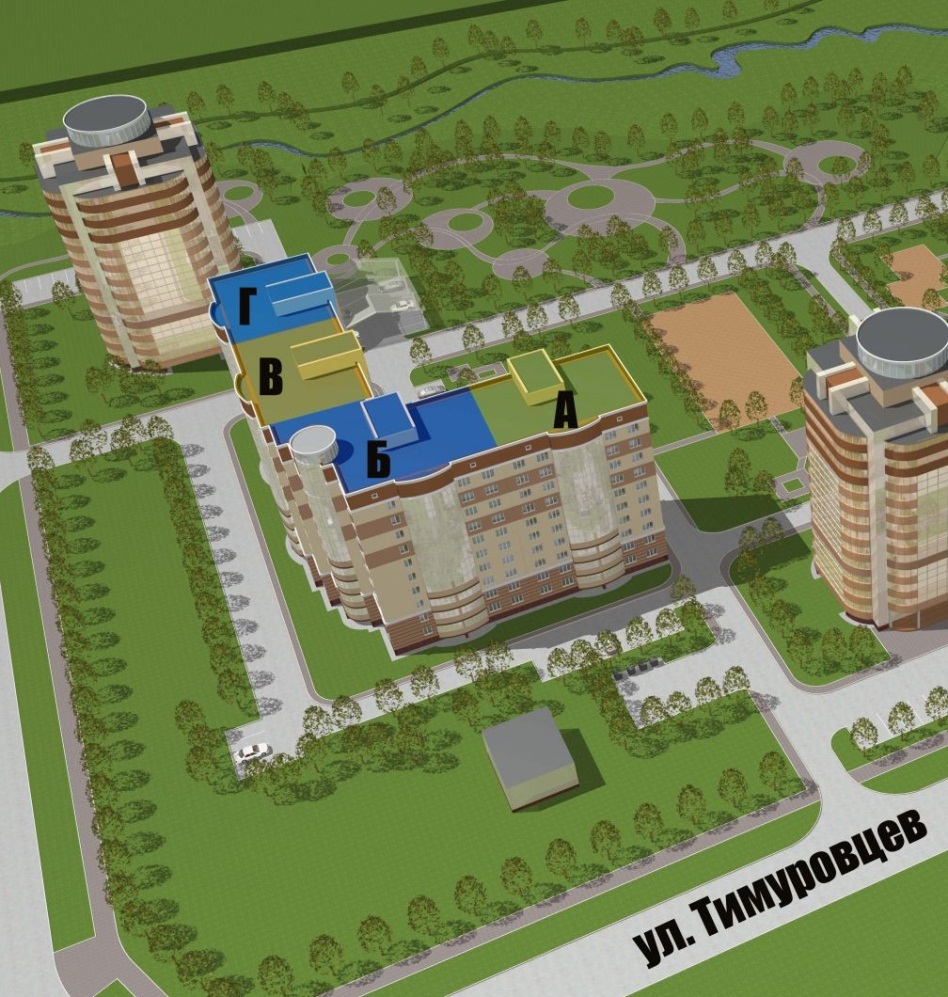         Здание дома четырех секционное (секции А, Б, В, Г), Г-образной формы в плане, 10-этажное, над 10 этажом расположен технический этаж.     Секция «А» 10-ти этажная, с подвальным и техническим этажами, прямоугольной формы в плане. Этажи с 1-го по 10-ый жилые. Секция «Б» 10-ти этажная, с подвальным и техническим этажами, угловой формы в плане. Этажи с 1-го по 10-ый жилые.Секция «В»  10-ти этажная, с подвальным и техническим этажами, прямоугольной формы в плане. Этажи с 1-го по 10-ый жилые. Секция «Г»  10-ти этажная, с подвальным и техническим этажами, прямоугольной формы в плане. Этажи с 1-го по 10-ый жилые. В подвальном этаже предусмотрено помещение ТСЖ.Фундамент свайный с монолитным ростверком.Наружные стены – из силикатного кирпича толщиной 640мм, с наружным утеплением минераловатными плитами толщиной 50 мм с последующим оштукатуриванием и окраской фасада.Заполнение оконных проемов выполняется  из ПВХ профиля. Лоджии остекляются.Все квартиры имеют необходимый набор жилых и вспомогательных помещений.        Ориентация окон жилых комнат обеспечивает нормируемую инсоляцию в квартирах.Здание дома обеспечивается централизованным хозяйственно-питьевым водоснабжением от существующей водопроводной сети города. Канализация осуществляется в существующую городскую сеть.В доме предусмотрен общий и поквартирный учет расхода воды, электроэнергии и индивидуальный учет газа.Отопление и горячее водоснабжение осуществляется от индивидуальных поквартирных газовых котлов, установленных на кухнях.    Трубопроводы систем отопления предусмотрены из металлопластиковых труб.Вентиляция квартир и нежилых помещений принята приточно-вытяжная с естественным побуждением.Проектом предусмотрена гостевая автопарковка, которая предназначена для временного размещения автотранспорта. Проектом предусмотрено устройство пандусов при входных группах в жилую часть для людей с ограниченными физическими возможностями.На незастроенной прилегающей к дому территории предусмотрено строительство трансформаторной подстанции.5. Количество в составе многоквартирного дома самостоятельных частейКвартиры - всего 170, общей проектной площадью – 9 848,4 кв.м., из них:·         однокомнатных – 80 квартир,·         двухкомнатных – 60 квартир,·         трехкомнатных – 30 квартир. Нежилые помещения: Кладовые помещения, общей площадью – 110.9 кв.м., расположенные на этажах.6. Функциональное назначение нежилых помещений в строящемся многоквартирном доме, не входящих в состав общего имуществаНежилые помещения: Кладовые помещения, расположенные на этажах площадью – 3,08 кв.м.7. Состав общего имущества в многоквартирном доме, которое будет находиться в общей долевой собственности участниковОграждающие несущие и ненесущие конструкции дома, крыша, лестничные клетки, межквартирные лестничные площадки, коридоры, лифтовые и иные шахты, машинные помещения лифтов, технический и подвальный этажи, помещение ТСЖ, помещение электрощитовых. Оборудование лифтов. Механическое, электрическое, санитарно-техническое и иное оборудование, находящееся в доме и предназначенное для эксплуатации данного дома. Инженерные коммуникации. 8. Предполагаемый срок получения разрешения на ввод в эксплуатацию строящегося домаОрган, уполномоченный в соответствии с законодательством о градостроительной деятельности на выдачу разрешения на ввод в эксплуатацию I квартал 2016 г.Администрация города Рязани.9. Возможные финансовые и прочие риски при осуществлении проекта строительства и меры по добровольному страхованию застройщиком таких рисков9.1 Планируемая стоимость строительстваЗастройщик относит к рискам следующие обстоятельства:риски, связанные с политической и экономической ситуацией в РФ и Рязанской области.издание нормативно-правового акта, а также действие либо бездействие государственных или местных органов власти, влияющие на ход строительства Дома;мятеж, бунт, беспорядки, военные действия и иные общественные события;пожары, наводнения, другие стихийные и природные бедствия, погодные условия, препятствующие ведению строительных работ и непосредственно влияющие на ход строительства;любые аналогичные события и обстоятельства, выходящие за рамки контроля Застройщика.Добровольное страхование данных рисков на момент опубликования проектной декларации не осуществляется.324 680 000 руб.10. Перечень организаций, осуществляющих  основные строительно-монтажные и другие работыООО ПКФ «Стройперспектива»ООО «КАТРЭН»ООО «Универсалгазстрой»ООО «Лифтремонтсервис»ООО «Канал»11. Способ обеспечений исполнений обязательств Застройщика по договорамЗалог  в соответствии со ст. 13 Федерального закона от 30.12.2004 г. №214-ФЗ «Об участии в долевом строительстве многоквартирных домов и иных объектов недвижимости и о внесении изменений в некоторые законодательные акты РФ».12. Иные договора и сделки по привлечению денежных средств для строительстваЗаключение иных договоров и сделок возможно в соответствии с действующим законодательством РФ.